 Správa o činnosti pedagogického klubu 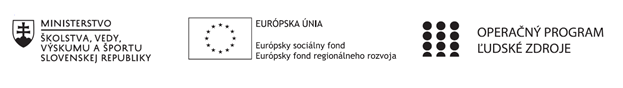 Príloha:Prezenčná listina zo stretnutia pedagogického klubuPríloha správy o činnosti pedagogického klubu                                                                                             PREZENČNÁ LISTINAMiesto konania stretnutia:  SOŠ TaS, TopoľčanyDátum konania stretnutia:   6.4.2022Trvanie stretnutia: od  14:00 hod	do 16:00 hod	Zoznam účastníkov/členov pedagogického klubu:Meno prizvaných odborníkov/iných účastníkov, ktorí nie sú členmi pedagogického klubu  a podpis/y:Prioritná osVzdelávanieŠpecifický cieľ1.1.1 Zvýšiť inkluzívnosť a rovnaký prístup ku kvalitnému vzdelávaniu a zlepšiť výsledky a kompetencie detí a žiakovPrijímateľStredná odborná škola techniky a služieb, Tovarnícka 1609, TopoľčanyNázov projektuZvýšenie kvality odborného vzdelávania a prípravy na Strednej odbornej škole techniky a služiebKód projektu  ITMS2014+312011AGX9Názov pedagogického klubu Klub čitateľskej gramotnostiDátum stretnutia  pedagogického klubu6.4.2022Miesto stretnutia  pedagogického klubuSOŠ TaS,  Tovarnícka 1609, TopoľčanyMeno koordinátora pedagogického klubuMgr. Vanda ZaťkováOdkaz na webové sídlo zverejnenej správyhttps://sostovar.edupage.org/text/?text=text/text35&subpage=1 Manažérske zhrnutie:Kľúčové slová : didaktické hry, tajničky, kartičky, písanie fiktívnych listov, uhádnite literárnu postavuAnotácia:  Na stretnutí sa účastníci oboznámili s jednoduchými didaktickými hrami využiteľnými na hodinách slovenského jazyka a dejepisu na podporu čitateľskej gramotnosti, fixáciu vedomostí a rozvíjania slovnej zásoby. Hlavné body, témy stretnutia, zhrnutie priebehu stretnutia: 1. Téma –  didaktická hra - Didaktická hra je spontánna činnosť detí, ktorá sleduje didaktické ciele. Má svoje pravidlá, ktoré je nutné dodržiavať. Je možné ju hrať kdekoľvek v školskom prostredí – v učebni, v telocvični, na školskom ihrisku, prípadne na inom mieste. Môžu ju hrať jednotlivci alebo skupiny žiakov. Učiteľ ju môže využiť v každom type školy a v rôznych častiach vyučovacej hodiny v závislosti od cieľov, ktoré chce jej uplatnením dosiahnuť : motivovať, osvojovať alebo upevňovať učivo, spestriť vyučovaciu hodinu, podporiť súťaživosť žiakov. V stredných školách didaktické hry zámerne evokujú produktívne aktivity a rozvíjajú myslenie, pretože sú spravidla založené na riešení problémových situácií. Didaktické hry patria medzi aktivizujúce vyučovacie metódy - podnecujú žiakov k väčšej aktivite, tvorivosti a výkonnosti na vyučovaní. Prispievajú k zvyšovaniu ich motivácie a záujmu o nové alebo opakované učivo. Pri súťaživých hrách medzi skupinami sa žiaci učia spolupracovať v skupine, dodržiavať zásady skupinovej práce: koordinácia, kooperácia, komunikácia.  Možno povedať, že didaktická hra je pre svoj relaxačný a zábavno-poučný charakter výborným doplnkom tradičného získavania poznatkov. 2. Diskusia: Aké didaktické hry využívať na hodinách Slovenčiny pre podporu čitateľskej gramotnosti a rozvoj slovnej zásoby. K takýmto didaktickým hrám môžeme zaradiť tajničky. Vytváranie tajničiek rozširuje slovnú zásobu žiakov tým, že sú nútení cielene vyhľadávať pojmy a heslá do tajničiek. Pri tejto hre potrebné stanoviť pravidlá: aký okruh pojmov môžu žiaci využívať, čiže z akej témy, určiť formu tajničky – koľko bude mať písmen a tým aj koľko bude obsahovať hádaniek či definícií. Tajničky sú jednoduchým prostriedkom na fixáciu pojmov. Tajnička rozvíja slovnú zásobu a fixuje vedomosti zostavovateľa aj lúštiteľov tajničky. Takáto didaktická hra je vhodná aj na hodinách dejepisu: tajničky z dejepisných pojmov. Zostavovateľ tajničky má možnosť poukázať aj na  niektoré neznáme pojmy a nové termíny. Medzi didaktické hry zamerané na textotvorbu môžeme zaradiť hru – kolektívny príbeh. Úlohou žiakov je napísať jednu vetu do príbehu. Môže sa to realizovať ako individuálna kruhová alebo reťazová hra alebo ako skupinová práca. Skupina, ktorá bude mať najkrajší príbeh bude odmenená. Rozvoj čitateľskej gramotnosti podporuje didaktická hra s názvom Písanie fiktívnych listov. Pri tejto hre je potrebné vybrať si úryvok alebo ukážku z literárneho diela. Po jej prečítaní žiaci majú za úlohu napísať fiktívny list spisovateľovi, kde môžu žiaci napísať, čo sa im v diele páčilo a čo nie, pokúsiť sa o kritiku. Fiktívne listy môžu písať aj postavám z diel. Podobná didaktická hra s názvom – Postava sa predstavuje je zameraná na charakteristiku literárnych postáv. Žiaci si vyberú literárne postavy, ktoré by chceli opísať, prostredníctvom opisu a charakteristiky bez toho aby uviedli meno postavy , ostatní hádajú o akú postavu ide. Didaktickou hrou, ktorá je zacielená na fixáciu vedomostí sú Kartičky. Túto hru môžeme hrať viacerými spôsobmi. Najlepšie sa uplatňuje ako skupinová hra. Úlohou žiakov rozdelených do skupín je v čo najkratšom čase povedať správnu odpoveď. Kartičky, na ktorých sa môžu nachádzať pojmy alebo definície z preberaného učiva žrebujú žiaci. Hra sa dá uskutočniť aj ak „spájačka“ pexeso. Žiaci v skupinách v čo najkratšom čase priraďujú jednotlivé definície k pojmom. Víťazná skupina je ocenená.    3.Pravidlá dobrej didaktickej hry : 1.určiť si didaktický cieľ – motivácia, fixácia, aktivácia ...2.prispôsobiť hru podmienkam – typ školy, vek žiakov, schopnosti, zručnosti, materiálne možnosti3.stanoviť si postup a jasné pravidlá hry – oznámiť žiakom pred začiatkom hry 4.pripraviť si dostatočný počet pomôcok a techniky potrebnej na realizáciu hry5.na konci hry urobiť zhodnotenie a oceniť žiakov – dobrou známkou, pozitívnym hodnotením Závery a odporúčania:Výmena skúseností, poznatkov pri realizácii didaktických hier Využívať didaktické hry na vyučovacích hodinách ako prostriedok spestrenia a oživenia vyučovacieho procesuPoužitím didaktických hier rozvíjať slovnú zásobu žiakovVyužívaním didaktických hier motivovať žiakov k čítaniu Využívať didaktické hry v skupinových prácach počas vyučovacích hodín – rozvíjať tak nie len čitateľské, tvorivé ale aj sociálne kompetencie žiakov   Vypracoval (meno, priezvisko)Mgr. Lenka RácekováDátum6.4.2022PodpisSchválil (meno, priezvisko)Mgr. Vanda ZaťkováDátum6.4.2022PodpisPrioritná os:VzdelávanieŠpecifický cieľ:1.1.1 Zvýšiť čitateľskú gramotnosť dramatického textu Prijímateľ:Stredná odborná škola techniky a služieb, Tovarnícka 1609, TopoľčanyNázov projektu:Zvýšenie kvality odborného vzdelávania a prípravy na Strednej odbornej škole techniky a služiebKód ITMS projektu:312011AGX9Názov pedagogického klubu:Klub čitateľskej gramotnostič.Meno a priezviskoPodpisInštitúcia1. Mgr. Vanda ZaťkováSOŠ TaS, Topoľčany2.Mgr. Janka UhlárikováSOŠ TaS, Topoľčany3.Mgr. Lenka RácekováSOŠ TaS, Topoľčany4. Mgr. Elena MartinkováSOŠ TaS, Topoľčany5. PaedDr. Blanka PetríkováSOŠ TaS, Topoľčany6.Ivana VančováSOŠ TaS, Topoľčanyč.Meno a priezviskoPodpisInštitúcia